                                                               Проект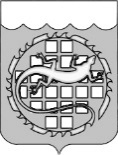 СОБРАНИЕ ДЕПУТАТОВ ОЗЕРСКОГО ГОРОДСКОГО ОКРУГА ЧЕЛЯБИНСКОЙ ОБЛАСТИРЕШЕНИЕ_____ мая _ 2022 г.                                                                      № _______   О Порядкеустановления размеров и условий оплаты труда выборных должностных лиц местного самоуправления, осуществляющих свои полномочия на постоянной основе, лиц, замещающих муниципальные должности в Контрольно-счетной палате Озерского городского округа Челябинской областиВ соответствии со статьей 136 Бюджетного кодекса Российской Федерации, Федеральными законами от 06.10.2003 № 131-ФЗ «Об общих принципах организации местного самоуправления в Российской Федерации», от 02.03.2007 № 25-ФЗ «О муниципальной службе в Российской Федерации», Законами Челябинской области от 27.03.2008 года № 245-ЗО «О гарантиях осуществления полномочий депутата, члена выборного органа местного самоуправления, выборного должностного лица местного самоуправления», Уставом Озерского городского округа, Положением о Контрольно-счетной палате Озерского городского округа, Собрание депутатов Озерского городского округаРЕШАЕТ:Утвердить Порядок установления размеров и условий оплаты труда выборных должностных лиц местного самоуправления, осуществляющих свои полномочия на постоянной основе, лиц, замещающих муниципальные должности в Контрольно-счетной палате Озерского городского округа Челябинской области, согласно приложению к настоящему решению.Признать утратившими силу решения Собрания депутатов Озерского городского округа:- от 08.09.2020 № 137 «Об оплате труда выборных должностных лиц местного самоуправления Озерского городского округа, осуществляющих свои полномочия на постоянной основе и лиц, замещающих муниципальные должности в Контрольно-счетной палате Озерского городского округа»;- от 26.11.2020 № 206 «О повышении (индексации) размеров денежного вознаграждения выборных должностных лиц органов местного самоуправления Озерского городского округа, осуществляющих свои полномочия на постоянной основе»;- от 30.09.2021 № 138 «О внесении изменения в решение Собрания депутатов Озерского городского округа от 08.09.2020 № 137 «Об оплате труда выборных должностных лиц местного самоуправления Озерского городского округа, осуществляющих свои полномочия на постоянной основе»;- от 16.12.2021 № 171 «О внесении изменения в решение Собрания депутатов Озерского городского округа от 08.09.2020 № 137 «Об оплате труда выборных должностных лиц Озерского городского округа, осуществляющих свои полномочия на постоянной основе и лиц, замещающих муниципальные должности в Контрольно-счетной палате Озерского городского округа»;- от 24.02.2022 № 20 «О внесении изменения в решение Собрания депутатов Озерского городского округа от 08.09.2020 № 137 «Об оплате труда выборных должностных лиц Озерского городского округа, осуществляющих свои полномочия на постоянной основе, и лиц, замещающих муниципальные должности в Контрольно-счетной палате Озерского городского округа». Настоящее решение вступает в силу со дня его официального опубликования и распространяется на правоотношения, возникшие с 01.04.2022 года. Опубликовать настоящее решение в газете «Озерский вестник» и разместить на официальном сайте органов местного самоуправления Озерского городского округа в информационно-телекоммуникационной сети «Интернет».Порядокустановления размеров и условий оплаты труда выборных должностных лиц местного самоуправления, осуществляющих свои полномочия на постоянной основе, лиц, замещающих муниципальные должности в Контрольно-счетной палате Озерского городского округа Челябинской областиI. Общие положенияПорядок установления размеров и условий оплаты труда выборных должностных лиц местного самоуправления, осуществляющих свои полномочия на постоянной основе, лиц, замещающих муниципальные должности в Контрольно-счетной палате Озерского городского округа Челябинской области, (далее – Порядок) определяет структуру и размеры оплаты труда:выборных должностных лиц местного самоуправления, осуществляющих свои полномочия на постоянной основе, и лиц, замещающих муниципальные должности в органах местного самоуправления Озерского городского округа:- глава Озерского городского округа,- председатель Собрания депутатов Озерского городского округа,- заместитель председатель Собрания депутатов Озерского городского округа;лиц, замещающих муниципальные должности в Контрольно-счетной палате Озерского городского округа Челябинской области:- председатель Контрольно-счетной палаты Озерского городского округа,- заместитель председателя Контрольно-счетной палаты Озерского городского округа,- аудитор Контрольно-счетной палаты Озерского городского округа.II. Оплата труда выборных должностных лиц, осуществляющих свои полномочия на постоянной основе, и лиц, замещающих муниципальные должности в органах местного самоуправления Озерского городского округаОплата труда выборных должностных лиц, осуществляющих свои полномочия на постоянной основе, и лиц, замещающих муниципальные должности в органах местного самоуправления Озерского городского округа (далее - выборные должностные лица), производится за счет средств местного бюджета в виде ежемесячного денежного содержания, состоящего из ежемесячного денежного вознаграждения и дополнительных выплат.На ежемесячное денежное содержание начисляется районный коэффициент в следующих размерах:1,3 - в зоне закрытого города Озерск;1,15 - в поселках Метлино и Новогорный Озерского городского округа.Должностной оклад.Выборным должностным лицам для расчета дополнительных выплат, предусмотренных настоящим Порядком, устанавливаются должностные оклады в размерах согласно приложению № 1 к настоящему Порядку.Ежемесячное денежное вознаграждение.Размеры ежемесячного денежного вознаграждения выборных должностных лиц устанавливаются в соответствии с приложением № 1 к настоящему Порядку.Дополнительные выплаты.Дополнительные выплаты выборному должностному лицу включают в себя ежемесячные и единовременные дополнительные выплаты.Ежемесячные дополнительные выплаты:ежемесячное денежное поощрение в размерах, установленных приложением № 1 к настоящему Порядку;ежемесячная надбавка за работу со сведениями, составляющими государственную тайну, в размере, установленном законодательством Российской Федерации;ежемесячная надбавка за государственные награды CCCР, государственные награды Российской Федерации - в размере 25 процентов от должностного оклада;ежемесячная надбавка за ученую степень:кандидата наук - 10 процентов от должностного оклада;доктора наук - 20 процентов от должностного оклада.Единовременные дополнительные выплаты.Выборным должностным лицам выплачивается единовременная выплата при предоставлении ежегодного оплачиваемого отпуска в размере двух должностных окладов и материальная помощь для организации отдыха в размере одного должностного оклада.В случае разделения ежегодного оплачиваемого отпуска в установленном порядке на части единовременная выплата выплачивается один раз при предоставлении любой из частей указанного отпуска.Выборным должностным лицам может быть выплачена единовременное поощрение за счет экономии фонда оплаты труда, за счет целевых межбюджетных трансфертов.Выборным должностным лицам может быть выплачена материальная помощь при стихийном бедствии, заболевании, смерти ближайших родственников и по иным уважительным причинам за счет экономии фонда оплаты труда.III. Оплата труда лиц, замещающих муниципальные должности в Контрольно-счетной палате Озерского городского округа Челябинской областиОплата труда лиц, замещающих муниципальные должности в Контрольно-счетной палате Озерского городского округа Челябинской области (далее - лица, замещающие муниципальные должности), производится за счет средств местного бюджета в виде ежемесячного денежного содержания, состоящего из ежемесячного денежного вознаграждения и дополнительных выплат.На ежемесячное денежное содержание начисляется районный коэффициент в следующих размерах:1,3 - в зоне закрытого города Озерск;1,15 - в поселках Метлино и Новогорный Озерского городского округа.Должностной оклад.Лицам, замещающим муниципальные должности, для расчета дополнительных выплат, предусмотренных настоящим Порядком, устанавливаются должностные оклады в размерах согласно приложению № 2 к настоящему Порядку.Ежемесячное денежное вознаграждение.Размеры ежемесячного денежного вознаграждения лиц, замещающим муниципальные должности, устанавливаются в соответствии с приложением № 2 к настоящему Порядку.Дополнительные выплаты.Дополнительные выплаты лиц, замещающим муниципальные должности, включают в себя ежемесячные и единовременные дополнительные выплаты. Ежемесячные дополнительные выплаты:ежемесячное денежное поощрение в размерах, установленных приложением № 2 к настоящему Порядку;ежемесячная надбавка за работу со сведениями, составляющими государственную тайну, в размере, установленном законодательством Российской Федерации;ежемесячная надбавка за государственные награды CCCР, государственные награды Российской Федерации - в размере 25 процентов от должностного оклада;ежемесячная надбавка за ученую степень:кандидата наук - 10 процентов от должностного оклада;доктора наук - 20 процентов от должностного оклада. Единовременные дополнительные выплаты.Лицам, замещающим муниципальные должности, выплачивается единовременная выплата при предоставлении ежегодного оплачиваемого отпуска в размере двух должностных окладов и материальная помощь для организации отдыха в размере одного должностного оклада.В случае разделения ежегодного оплачиваемого отпуска в установленном порядке на части единовременная выплата выплачивается один раз при предоставлении любой из частей указанного отпуска.Лицам, замещающим муниципальные должности, может быть выплачена единовременное поощрение за счет экономии фонда оплаты труда, за счет целевых межбюджетных трансфертов.Лицам, замещающим муниципальные должности, может быть выплачена материальная помощь при стихийном бедствии, заболевании, смерти ближайших родственников и по иным уважительным причинам за счет экономии фонда оплаты труда.IV. Порядок формирования фонда оплаты на соответствующий финансовый год по выборным должностным лицам местного самоуправления, осуществляющим свои полномочия на постоянной основе, лицам, замещающим муниципальные должности в Контрольно-счетной палате Озерского городского округа Челябинской области, и лицам, замещающим должности муниципальной службы в органах местного самоуправления Озерского городского округа Расходы бюджета Озерского городского округа на денежное содержание выборных лиц, лиц, замещающих муниципальные должности, в расчете на год формируются исходя из кратности должностных окладов.глава Озерского городского округа – в размере 65,5 должностного оклада;председатель Собрания депутатов Озерского городского округа, заместитель председателя Собрания депутатов Озерского городского округа – в размере 62,6 должностных окладов;председатель Контрольно-счетной палаты Озерского городского округа, заместитель председателя Контрольно-счетной палаты Озерского городского округа, аудитор Контрольно-счетной палаты Озерского городского округа – в размере 57,2 должностных окладов.Ежемесячная надбавка за работу со сведениями, составляющими государственную тайну, предусматривается в размере фактических выплат. Годовой фонд оплаты труда выборных лиц, лиц, замещающих муниципальные должности, формируется с учетом районного коэффициента:1,3 - в зоне закрытого города Озерск;1,15 - в поселках Метлино и Новогорный.V. Заключительные положенияЭкономия по фонду оплаты труда остается в распоряжении органов местного самоуправления и может быть использована в текущем финансовом году на единовременные дополнительные выплаты, предусмотренных настоящим Порядком.Решение о единовременных дополнительных выплатах, предусмотренных подпунктами 2), 3) пункта 6.2., подпунктами 2), 3) пункта 11.2. принимает: в отношении главы Озерского городского округа, председателя Собрания депутатов Озерского городского округа, председателя Контрольно-счетной палаты Озерского городского округа - Собрание депутатов Озерского городского округа, в отношении заместителя председателя Собрания депутатов Озерского городского округа - председатель Собрания депутатов Озерского городского округа, в отношении заместителя председателя Контрольно-счетной палаты Озерского городского округа, аудитора Контрольно-счетной палаты Озерского городского округа - председатель Контрольно-счетной палаты Озерского городского округа.Увеличение (индексация) размеров оплаты труда выборных лиц, лиц, замещающих муниципальные должности, производится на основании решения Собрания депутатов Озерского городского округа в соответствии с действующим законодательством.Размеры должностных окладов, ежемесячного денежного вознаграждения, ежемесячного денежного поощрения выборных должностных лиц, осуществляющих свои полномочия на постоянной основе, и лиц, замещающих муниципальные должности в органах местного самоуправления Озерского городского округаРазмеры должностных окладов, ежемесячного денежного вознаграждения, ежемесячного денежного поощрения лиц, замещающих муниципальные должности в Контрольно-счетной палате Озерского городского округа Челябинской областиПредседатель Собрания депутатовОзерского городского округаС.Н. ГергенрейдерГлава Озерского городского округаЕ.Ю. ЩербаковПриложение к решению Собрания депутатов Озерского городского округаот __________2022 № _____ Приложение № 1к Порядкуустановления размеров и условий оплаты труда выборных должностных лиц местного самоуправления, осуществляющих свои полномочия на постоянной основе, лиц, замещающих муниципальные должности в Контрольно-счетной палате Озерского городского округа Челябинской области, и лиц, замещающих должности муниципальной службы в органах местного самоуправления Озерского городского округа№ п/пНаименование должностиОклад (рублей)Ежемесячное денежное вознаграждение(рублей)Ежемесячное денежное поощрение(количество должностных окладов)123451.Глава Озерского городского округа25 50079 1162,12.Председатель Собрания депутатов Озерского городского округа22 60071 2161,93.Заместитель председателя Собрания депутатов Озерского городского округа19 20064 0261,6Приложение № 2к Порядкуустановления размеров и условий оплаты труда выборных должностных лиц местного самоуправления, осуществляющих свои полномочия на постоянной основе, лиц, замещающих муниципальные должности в Контрольно-счетной палате Озерского городского округа Челябинской области, и лиц, замещающих должности муниципальной службы в органах местного самоуправления Озерского городского округа№ п/пНаименование должностиОклад (рублей)Ежемесячное денежное вознаграждение(рублей)Ежемесячное денежное поощрение(количество должностных окладов)123451.Председатель Контрольно-счетной палаты Озерского городского округа19 20064 0261,62.Заместитель председателя Контрольно-счетной палаты Озерского городского округа14 00041 0661,53.Аудитор Контрольно-счетной палаты Озерского городского округа10 20028 8841,0